Тема: Проценты. Самостоятельная работаПереведите проценты в десятичную дробьКвадрат разделили на 100 клеток. Определите по рисункам, закрашенную часть квадрата и выразите в процентах.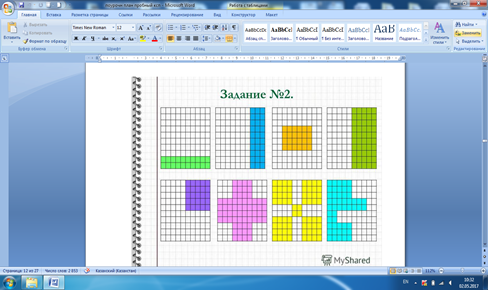 ФИ________________________класс_________________1)Записать десятичную дробь в процентах:0,82,4530,12) Записать проценты в виде десятичных дробей:4,3%78%0,002%340%3) Найти 25% от 45.__________________________________________4) Найти 0,8% от 230.___________________________________________ФИ_____________________________класс_________1) Записать десятичную дробь в процентах:0,41,3570,32) Записать проценты в виде десятичных дробей:1,3%64%0,005%970%3) Найти 50% от 48.________________________________________________4) Найти 0,9% от 440.______________________________________________ФИ________________________класс_________________1)Записать десятичную дробь в процентах:0,82,4530,12) Записать проценты в виде десятичных дробей:4,3%78%0,002%340%3) Найти 25% от 45.______________________________________________4) Найти 0,8% от 230.______________________________________________ФИ_____________________________класс___________________1) Записать десятичную дробь в процентах:0,41,3570,32) Записать проценты в виде десятичных дробей:1,3%64%0,005%970%3) Найти 50% от 48.__________________________________________4) Найти 0,9% от 440.______________________________________________